ESCOLA: CEI TIA ROSEDISCIPLINA: INFORMÁTICA EDUCATIVAPROFª NELVIA DARK LECHINESKITURMA: PRÉ I ATIVIDADE  REMOTA/NÃO PRESENCIALDATA: 23/06/20202h DE ATIVIDADEATIVIDADE ONLINEFAZER NA AGENDA OU FOLHAOLÁ PAIS E CRIANÇAS NOSSA ATIVIDADE DESTA SEMANA. 1- ACESSAR O LINK A ABAIXO:  LINK: https://www.youtube.com/watch?v=2gjsJh_H16E OU  ACESSAR  NO YOUTUBE: ( LETS GO POCOYO!  O COMPUTADOR DA ELLY) PELO COMPUTADOR OU CELULAR. 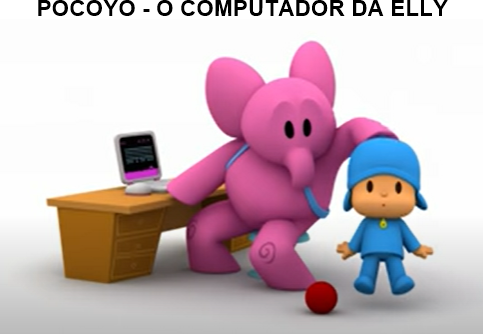  NÃO NECESSITA BAIXAR. 2-ASSISTIR AO VÍDEO;3-DESENHAR AS 03 PARTES DO COMPUTADOR QUE FORAM     DESTAQUES NO VÍDEO;4-IDENTIFIQUE-AS, ESCREVENDO O NOME DE CADA PARTE DO COMPUTADOR E COLORIR.REGISTREM ATRAVÉS DE FOTOS E ENVIEM PARA O WHATSAPP OU FACEBOOK DA ESCOLA.